IntroducciónConsiderando los importantes resultados de la Conferencia Mundial de Desarrollo de las Telecomunicaciones y la Asamblea de Radiocomunicaciones de la UIT relacionados con cuestiones referentes a las IMT y en virtud de que se considera un tema de gran importancia para la Región, se observa necesario modificar la Resolución 38 a fin de reflejar dichos resultados en el UIT-T.Propuesta:En el anexo al presente documento se detallan las modificaciones propuestas a dicha Resolución.ANEXORESOLUCIÓN  38Coordinación entre el UIT-T, el UIT-R y el UIT-D
para las actividades relativas a las IMT(Montreal, 2000; Florianópolis, 2004; Johannesburgo, 2008)La Asamblea Mundial de Normalización de las Telecomunicaciones (, 20),considerandoa)	b)	que el UIT-T prosigue activamente sus estudios sobre movilidad y aspectos generales de red de las telecomunicaciones móviles internacionales (IMT);c)	que la Comisión de Estudio del Sector de Radiocomunicaciones de la UIT (UIT-R) ha asumido en dicho sector la responsabilidad en relación con el futuro desarrollo de las IMT;d)	que las Comisiones de Estudio del UIT-T involucradas en la normalización de las IMT y la Comisión de Estudio del UIT-R han tenido y siguen teniendo una coordinación informal eficaz a través de actividades de coordinación relativas a la elaboración de Recomendaciones sobre las IMT en ambos Sectores;e)	que ;f)	que la ;g)	.que la Comisión de Estudio 2 del Sector de Desarrollo de las Telecomunicaciones de la UIT (UIT-D) se encuentra realizando actividades en estrecha coordinación con el UIT-T y el UIT-R, a fin de  las IMT en los países en desarrollo, ,teniendo en cuentaa)	la Resolución 18 de esta Asamblea sobre principios y procedimientos para la asignación de los trabajos y la coordinación entre el UIT-R y el UIT-T;b)	la Recomendación UIT-T A.4 sobre el proceso de comunicación entre el Sector de Normalización de las Telecomunicaciones (UIT-T) y foros y consorcios;c)	la Recomendación UIT-T A.5 sobre procedimientos genéricos para la inclusión de referencias a documentos de otras organizaciones en las Recomendaciones del UIT-T;d)	la Recomendación UIT-T A.6 sobre cooperación e intercambio de información entre el Sector de Normalización de las Telecomunicaciones (UIT-T) y las organizaciones de normalización nacionales y regionales;e)	las Resoluciones  sobre los cometidos del UIT-R con respecto al desarrollo de las IMT,resuelve1	que el UIT-T mantenga una hoja de ruta para todas sus actividades de normalización relativas a las IMT;2	que prosiga la eficaz coordinación actualmente establecida entre el UIT-T, el UIT-R y el UIT-D para las actividades relativas a las IMT, con el fin de asegurar plenamente el paralelismo y la armonización de los programas de trabajo, incluidas las hojas de ruta de los tres Sectores,encarga al Director de la Oficina de Normalización de las Telecomunicacionesque señale a la atención del Director de la Oficina de Radiocomunicaciones (BR) y del Director de la Oficina de Desarrollo de las Telecomunicaciones (BDT) la presente Resolución,alienta a los Directores de las tres Oficinasa que estudien nuevas posibilidades de mejorar la eficiencia de los trabajos de la UIT en relación con las IMT.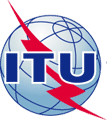 UNIÓN INTERNACIONAL DE  TELECOMUNICACIONESUNIÓN INTERNACIONAL DE  TELECOMUNICACIONESUNIÓN INTERNACIONAL DE  TELECOMUNICACIONESDocumento No 12SECTOR DE NORMALIZACION DE LAS COMUNICACIONESPERIODO DE ESTUDIO 2009-2012SECTOR DE NORMALIZACION DE LAS COMUNICACIONESPERIODO DE ESTUDIO 2009-201211 de mayo de 201211 de mayo de 2012SECTOR DE NORMALIZACION DE LAS COMUNICACIONESPERIODO DE ESTUDIO 2009-2012SECTOR DE NORMALIZACION DE LAS COMUNICACIONESPERIODO DE ESTUDIO 2009-2012Original: Español    Original: Español    Reunión Preparatoria AMNT/CMIT-12 Buenos Aires, ArgentinaReunión Preparatoria AMNT/CMIT-12 Buenos Aires, Argentina14-15 de mayo de 201214-15 de mayo de 201214-15 de mayo de 2012CONTRIBUCION No 12CONTRIBUCION No 12CONTRIBUCION No 12CONTRIBUCION No 12CONTRIBUCION No 12Origen:MéxicoMéxicoMéxicoMéxicoTitulo:Propuesta de Modificación a la Resolución 38 – Coordinación Entre el UIT-T, EL UIT-R y EL UIT-D para las actividades relativas a las IMT(Concerns WTSA)Propuesta de Modificación a la Resolución 38 – Coordinación Entre el UIT-T, EL UIT-R y EL UIT-D para las actividades relativas a las IMT(Concerns WTSA)Propuesta de Modificación a la Resolución 38 – Coordinación Entre el UIT-T, EL UIT-R y EL UIT-D para las actividades relativas a las IMT(Concerns WTSA)Propuesta de Modificación a la Resolución 38 – Coordinación Entre el UIT-T, EL UIT-R y EL UIT-D para las actividades relativas a las IMT(Concerns WTSA)